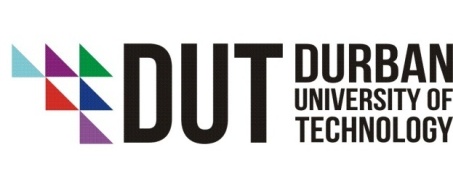 Submission of Final Marks for Masters Dissertation / Doctoral Thesis to Higher Degrees CommitteeSUMMARY OF EXAMINERS’ REPORTSHoD Recommendation to Faculty Research Committee/Higher Degrees Committee(Please tick)Signed: __________________________ Date: _______________________   (HoD)Signed: __________________________ Date: _______________________   (Chairperson: Faculty Research Committee)Higher Degrees Committee Decision(Please tick)FacultyDepartmentDegree Date of First RegistrationDuration of StudyDuration of StudyDate of First Registrationyearmonthday Duration of StudyDuration of StudyyearsyearsmonthsdaysStudent SurnameStudent NoStudent NoFirst NamesTitle (Mr, Ms)Title (Mr, Ms)Title of Dissertation/ Thesis 100% research thesis50% course-work dissertation50% course-work dissertation50% course-work dissertation50% course-work dissertationSupervisor TitleCo- SupervisorTitleExaminer 1TitlePositionQualificationsAffiliation of ExaminerExaminer 2TitlePositionQualificationsAffiliation of ExaminerExaminer 3TitlePositionQualificationsAffiliation of ExaminerEXAMINERS’  RECOMMENDATIONS (as on PG 8)EXAMINERS’  RECOMMENDATIONS (as on PG 8)123EXAMINERS’  RECOMMENDATIONS (as on PG 8)EXAMINERS’  RECOMMENDATIONS (as on PG 8)Yes/NoYes/NoYes/NoDo the Examiners state that the dissertation/thesis shows knowledge and understanding of the subject?Do the Examiners state that the dissertation/thesis shows knowledge and understanding of the subject?Do the Examiners find the the presentation and the literary style adequate?Do the Examiners find the the presentation and the literary style adequate?Do the Examiners find the work adequate for the award of the qualification?Do the Examiners find the work adequate for the award of the qualification?COMPLETE SECTIONS A, B, C AND/OR D (according to what each Examiner recommends):COMPLETE SECTIONS A, B, C AND/OR D (according to what each Examiner recommends):A.Do the Examiners unreservedly recommend the award of the Master’s Degree or a Doctor’s Degree?B.Do the Examiners recommend the award subject to:B.Editorial corrections (style/format/grammar/spelling)?B.Minor revision of reporting/claims/findings/recommendations?B.iii)	Minor expansion of arguments/analysis?C.Do the Examiners recommend resubmission for examination?D.Do the Examiners recommend outright rejection?I recommend that this student should:PassI recommend that this student should:Revise and resubmit (i.e. to the relevant examiner) for examinationI recommend that this student should:FailI recommend that this student should:Pass with distinction (Masters Degree only)In the case of a pass, I recommend the award subject to:undertaken to the satisfaction of the:Editorial corrections In the case of a pass, I recommend the award subject to:undertaken to the satisfaction of the:Minor revision of reporting/claims/findings/ recommendationsIn the case of a pass, I recommend the award subject to:undertaken to the satisfaction of the:Minor expansion of arguments/analysisIn the case of a pass, I recommend the award subject to:undertaken to the satisfaction of the:Supervisor In the case of a pass, I recommend the award subject to:undertaken to the satisfaction of the:HoDIn the case of a pass, I recommend the award subject to:undertaken to the satisfaction of the:Executive DeanRationale for recommending a pass with distinction (if applicable):Rationale for recommending a pass with distinction (if applicable):Please tick     A.Both examiners awarded a mark of 75% or above.OR B.Average mark is 75% or above, but  one of the two examiners awarded a mark of less than 75%.In the case of B. (i.e.  the average mark is 75% or above), for a distinction to be awarded, the difference between the two marks must not be more than 15%.In the case of B. (i.e.  the average mark is 75% or above), for a distinction to be awarded, the difference between the two marks must not be more than 15%.We, the undersigned, confirm that the candidate’s duration of study is (tick in relevant box):We, the undersigned, confirm that the candidate’s duration of study is (tick in relevant box):     1 year (or more) in the case of a Master’s/MTech      2 years (or more) in the case of a Doctorate/DTechand that the student is currently registered at the date of signature.The student should:PassThe student should:Revise and resubmit for examinationThe student should:FailThe student should:Pass with distinction (Masters Degree only)The award is subject to:Editorial correctionsThe award is subject to:Minor revision or reporting/claims/findings/ recommendationsThe award is subject to:Minor expansion of arguments/analysisUndertaken to the satisfaction of:Supervisor Undertaken to the satisfaction of:HoD / Executive DeanUndertaken to the satisfaction of:ExaminerTogether with PG 8Together with PG 8Together with PG 8Together with PG 8Routing HoDFRCHDC